Załącznik nr 3 do Opisu przedmiotu zamówienia„Oznakowanie form ochrony przyrody – montaż tablic, stref ochrony ostoi, miejsc rozrodu 
i regularnego przebywania ptaków”Wzór logo Regionalnej Dyrekcji Ochrony Środowiska w Bydgoszczy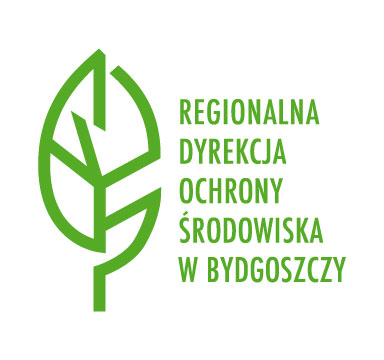 Wzór logo Wojewódzkiego Funduszu Ochrony Środowiska i Gospodarki Wodnej w Toruniu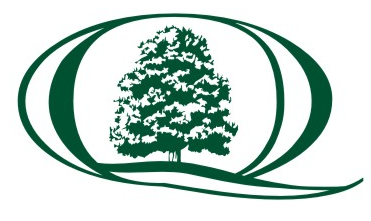 Dokładne informacje na temat oznakowania oraz logo do pobrania znajdują się na stronach internetowych:https://www.gov.pl/web/rdos-bydgoszcz/materialy-do-pobrania  http://www.wfosigw.torun.pl/strona-12-zasady_oznakowania_inwestycji.html